Slovenský zväz športového rybolovuSlovenský rybársky zväz - Rada Žilina MsO SRZ Dunajská Streda 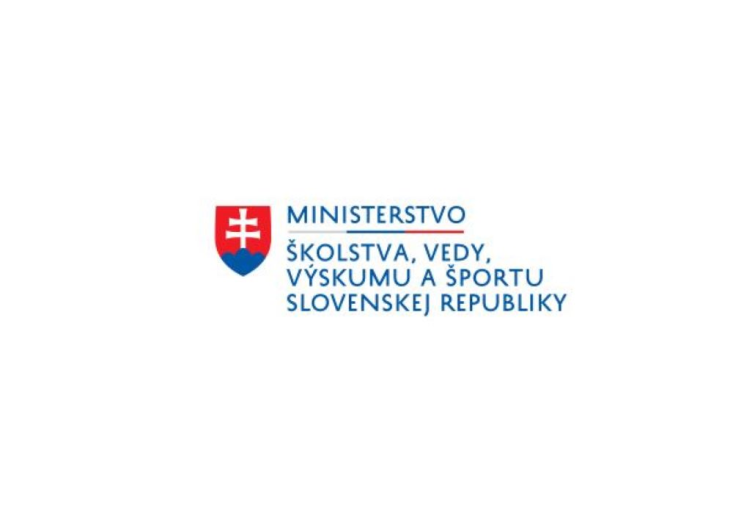 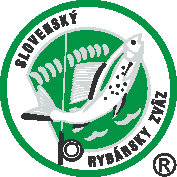 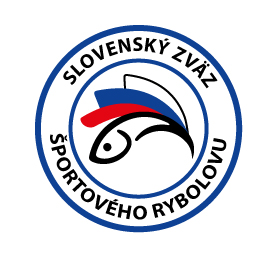                             	PropozícieLRU - method feeder1.liga3.dvojkolo30.09.2023 – 01.10.2023Dolnobarský rybníkPodľa plánu športovej činnosti pre rok 2023, Slovenský zväz športového rybolovu a SRZ Rada Žilina v spolupráci s MsO SRZ Dunajská Streda usporiada športové rybárske preteky LRU - method feeder 1. liga 3.dvojkolo.Účastníci pretekov: Termín konania:		30.9.2023 – 1.10.2023Miesto konania:		Dolnobarský rybníkOrganizačný štáb:Riaditeľ pretekov:		Norbert SzelleGarant Rady SRZ:		Jozef VíghHlavný rozhodca:		Jozef GyurkovicsSektorový rozhodca:		Pavol KovácsTechnický vedúci:		Dezider PongráczBodovacia komisia:		hlavný rozhodca + z radov vedúcich družstievZdravotné zabezpečenie:  	tel. 112Technické pokyny:Športové rybárske preteky sú usporiadané podľa zákona 216/2018 Z.z.§ 20 a vykonávacej vyhlášky 381/2018 § 15.Preteká sa podľa predpisov SZŠR, súťažných pravidiel pre LRU method feeder a modifikácií pre rok 2023.Množstvo krmiva je stanovené na 8l, do tohto množstva sa započítava hlina, partikel.Množstvo návnad živočíšneho pôvodu je 0,125l ktoré musí byť umiestnené počas kontroly v ciachovanej nádobke 1/8 napr. (vzor Sensas)larva pakomára zakázaná!Množstvo neživých návnad (miniboile, dumbels, wafters, pop up, peleta atď.) nie je limitované, avšak z jednej nástrahy je možné mať maximálne množstvo 1 dcl.Maximálna veľkosť nástrahy nie je obmedzená. Množstvo aróm (sprej, dip) nie je limitovaný.Krmivo musí byť pri kontrole umiestnené v rybárskom vedre so značkami objemu na vnútornej strane.Každý účastník pretekov je povinný mať počas pretekov dve a viac úlovkových sieťok (1 sieťka o dĺžke 4 m, ostatné postačujú o min. dĺžke 3 m).Prechovávanie a delenie úlovkov počas pretekov je na posúdení pretekára tak, aby boli úlovky v maximálnej miere chránené pred úhynom (rovnomerne), maximálne však 30 kg v jednej úlovkovej sieťke.Družstvá v 4-člennom zložení, v sektoroch A,B,C a D. V prípade, že chce pretekár prechovávať aj úlovky bielej ryby (pleskáč, plotica) je povinný tieto druhy prechovávať v samostatnom úlovkovom saku.Pretekárska trať:  Dolnobarský rybníkJe to stojatá voda (7 ha), hĺbka 1,5-2m, dno ílovito bahnisté, breh trávnatý.Výskyt rýb:  kapor, amur, karas, pleskáč, ploticaPrístup na trať:v obci Dolný Bar smer od Dunajskej Stredy doľava pri kostole, komunikácia 2.triedy Dolný Bar - Trhová Hradská cesta č.1397, odbočka pred cestným mostom cez kanál doprava.Viac info: www.dolnobarskyrybnik.sk. Časový harmonogram:Piatok 29.9.2023nepovinný tréning a príprava trate od 09:00 do 16:00 hod., opustenie trate do 18:00 hod., počas tréningu je zakázané sieťkovať  úlovkytréning bude spoplatnený na mieste konania k rukám zodpovednej osoby majiteľa rybníkaSobota 30.9.202307.00 - 07.30	prezentácia 07.30 - 08.00	otvorenie pretekov a žrebovanie 08.00 - 08.15	presun pred pretekárske miesto 08.15 - 09.20		vstup do pretekárskeho miesta, príprava na preteky, kontrola množstva návnad a nástrah (v prvých 30-60 min. prípravy na preteky) 09:20 - 09.30	kŕmenie 09.30 - 14.30	lovenie14.30 – 15:00	váženie Nedeľa 1.10.202307.00 - 08.00	prezentácia a žrebovanie08.00 - 08.15	presun pred pretekárske miesto 08.15 - 09.20	vstup do pretekárskeho miesta, príprava na preteky, kontrola množstva      návnad a nástrah (v prvých 30-60 min. prípravy na preteky) 09:20 - 09.30	kŕmenie 09.30 - 14.30	lovenie14.30 – 15:00	váženie 16.00 - 	vyhodnotenie pretekov 3. dvojkola a celkové výsledkyRozpis signálov:1. signál s/n 08:15 - 90 minút pred začiatkom pretekov povoľuje vstup pretekára na svoje lovné miesto a signalizuje začiatok prípravy. Počas prvých 30 - 60 min prípravy prebehne kontrola krmiva a nástrah, ktoré musia byť umiestnené pred lovným miestom. Po kontrole nástrah a krmiva si pretekár znesie skontrolované krmivo a nástrahy do lovného miesta. Po tejto kontrole nesmie pretekár opustiť lovné miesto bez súhlasu dvoch pretekárov alebo rozhodcu a je zakázané čokoľvek vynášať alebo donášať do priestoru lovného miesta.2. signál s/n 08:40 - 5 minút do začiatku kontroly vnadiacich zmesí  a nástrah3. signál s/n 09:20 - 10 minút pred začiatkom pretekov 10 minútové základné kŕmenie4. signál s/n 09:30 - začiatok pretekov5. signál s/n 14:25 - 5 minút do konca pretekov6. signál s/n 14:30 - koniec pretekov Záverečné ustanovenia:Všetci pretekári musia mať platné registračné preukazy športovca SZŠR a preukazy člena SRZ. Vedúci družstva musí na požiadanie rozhodcu predložiť súpisku družstva.Preteká sa za každého počasia. V prípade búrky bude pretek prerušený a bude sa postupovať podľa platných súťažných pravidiel (čl. 22 súťažných pravidiel LRU-MF).Každý pretekár preteká na vlastnú zodpovednosť a riziko, za svoje správanie nesie plnú zodpovednosť.Vykonávanie tréningu v piatok 29.9.2023 od 9:00 do 16:00 hod. je možné len za podmienky, že všetky ulovené ryby budú s náležitou opatrnosťou vrátené späť do vody bez možnosti sieťkovania.Občerstvenie: usporiadateľ nezabezpečuje, potrebné zabezpečiť individuálne.Ubytovanie: usporiadateľ nezabezpečuje, je možné zabezpečiť individuálne Informácie o pretekoch: Jozef Vigh 0905 192429Na zabezpečenie týchto pretekov bol použitý príspevok uznanému športu z Ministerstva školstva, vedy výskumu a športu Slovenskej republiky.Propozície kontroloval predseda ŠO LRU – feederOrganizačný štáb Vám želá veľa úspechov na pretekoch.Petrov zdar!družstvá MO, MsO SRZsúčet umiestneníCIPS bodyporadiedružstvá MO, MsO SRZsúčet umiestneníCIPS bodyporadieBratislava V ŠK FT Abramis A122,0151 74511Dunajská Streda A Szenzál  111,0171 4857Dunajská Streda C123,5152 23012Dunajská Streda D Arapaima MT111,0172 5156Dunajská Streda E Haldorádo MFT SK92,0216 7853Dunajská Streda F Blinker FT120,0152 65010Galanta Sensas FT111,0166 7708Hlohovec Sportex MT93,0233 7554Marcelová A Yellowfish85,0198 8952Nová Baňa Carpio93,0212 9355Nové Zámky113,5156 2809Štúrovo A Timármix-Maver76,0214 1851